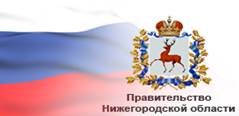 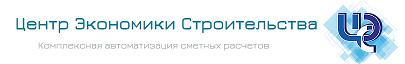 ЗАЯВКА на участие в конференции на тему   «Новое в строительной отрасли в 2020 году. База ГЭСН, ФЕР - 2020»7 апреля 2020 г.Место проведения: Конференц-зал "City Hotel Sova" г. Нижний Новгород, ул. Ванеева, 121Ф.И.О. участников (указать полностью)1) __________________________________________________________________________2) ___________________________________________________________________________3) ___________________________________________________________________________4) ___________________________________________________________________________5) ___________________________________________________________________________Сведения об организацииНазвание ___________________________________________________________________Контактный телефон __________________________ Контактное лицо _________________ е-mail:  _____________________________________Заполненную заявку и полные РЕКВИЗИТЫ Вашей организации просим отправить по эл. почте kurs@ces.nnov.ruИли регистрация по телефону 8(831) 217-17-37После этого Вам будет выставлен счёт на оплату.Заявки на участие в конференции принимаются до 6 апреля 2020 г.       Место проведения: Конференц-зал "City Hotel Sova" г. Нижний Новгород, ул. Ванеева, 121      Время и дата проведения: 7 апреля 2020 г. с 10:00 до 16:00. (9:00-10:00 – регистрация; 10:00-12:30 – лекция; 12:30-13:00 - бизнес-ланч; 13:00 – 16:00 –лекция)На конференции будут рассмотрены вопросы о новых методических документах по разработке и применению сметных норм и единичных расценок, ФСНБ ГЭСН, ФЕР в редакции 2020 года, Смета контракта, определение предельной цены строительства и изменения в системе проведения экспертизы проектов, НЦС-2020. Рассмотрение и анализ новых федеральных законов, наработанной практики, разбор основных ошибок, практические рекомендации и ответы на вопросы участников конференции.       Конференцию проводят:Департамент градостроительной деятельности и развития агломераций по Нижегородской области - заместитель директора ГБУ НО «Институт развития агломерации Нижегородской области» Панютина Екатерина Андреевна;        специалист в области ценообразования и сметного нормирования, эксперт, инженер-сметчик с большим стажем практической работы на производстве и строительстве объектов как в России, так и за рубежом. Преподаватель высшей категории, преподаватель курсов повышения квалификации учебного центра ООО «ЦЭС», получивший признание сотни специалистов и учащихся –  Киселева Тамара Васильевна Стоимость участия - 5 900 рублей. В стоимость входит утренний кофе с пирожным, раздаточный материал, бизнес-ланч, большой объем информации и документов на электронную почту. Программа конференцииГлавные изменения в системе ценообразования в строительствеДействующие методические документы по разработке и применению сметных норм и единичных расценок. Новые методические рекомендации взамен вышедших в 2016-2017 годах.Изменения в связи с выходом Постановления Правительства РФ от 15 мая 2019г №604:Информация по определению сметных цен на оплату труда рабочих. Ценообразующие строительные ресурсы.Изменения, вносимые в основные документы, на основании вышедшего ФЗ-151 от      27.06.2019г. Предельная стоимость строительстваРасчетная стоимость строительстваНачальная максимальная цена контракта (НМЦК)Смета контракта. Приемка и оплата выполненных работ1.4       Изменения в системе закупок строительных работ с 1 июля 2019 года в соответствии с    Федеральным законом от 01.05.2019 № 71-ФЗ «О внесении изменений в 44 ФЗ» Индексы изменения сметной стоимости строительстваСовременное положение:Единые индексы к СМР: к ФЕР и к ТЕРИндексы по статьям затрат (позиционно): к ТЕР2.2.  Методика расчета индексов изменения сметной стоимости строительства, утвержденная приказом Минстроя России №326 от 05.06.2019г:Виды индексов, предполагаемые к расчетуОсновные подходы к порядку формирования цен строительных ресурсов. Практическое применение методики.Современные подходы к методам определения стоимости строительства. ГЭСН, ФЕР 20203.1  Развитие базисно-индексного метода. Применение сметных норм, утвержденных приказами Минстроя России от 26.12.2019г №№ 871/пр, 872/пр, 873/пр, 874/пр, 875/пр 876/пр и федеральных единичных расценок и отдельных составляющих к ним.Особенности составления сметной документации базисно-индексным методом в редакции 2020г. 3.2 Переход на ресурсную модель определения стоимости строительства. 3.3 Мониторинг цен строительных ресурсов Правила мониторинга цен строительных ресурсов (Постановление Правительства РФ от 23.12.2016 № 1452 «О мониторинге цен строительных ресурсов»). Классификатор строительных ресурсов (КСР) с учетом изменений 2018 года.                                                                                                                                                                   Структура КСР. Использование данных КСР в сметном ценообразовании. Порядок внесения изменений в КСР. Экспертиза проектно-сметной документации. Изменения в порядке проведения государственной экспертизы проектной документации, включающей проверку достоверности определения сметной стоимости строительства. Упрощение процедуры повторной экспертизы. (по 151 ФЗ)4.2.  Постановление Правительства № 1948 от 31.12.2019г, внесший изменения в некоторые акты и отдельные положения.4.3.  Отмена Постановления правительства РФ от 18 мая 2009 года №427 «О порядке проведения проверки достоверности определения сметной стоимости строительства» Проведение экспертного сопровождения. Укрупненные нормативы: НЦС 2020 Принципы и методы использования укрупненных показателей при подготовке сметной документации в условиях действующего законодательства.Формирование предельной сметной стоимости объектов капитального строительства методом укрупненных показателей.Разное: по вопросу применения типовых контрактов на выполнение проектных и изыскательских работ, а также на строительство (реконструкцию) объекта капитального строительства и др.Ответы на вопросы